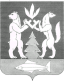 АДМИНИСТРАЦИЯ КРАСНОСЕЛЬКУПСКОГО РАЙОНАПОСТАНОВЛЕНИЕ«15» февраля 2024 г.                                                                          № 48-Пс. КрасноселькупО внесении изменений в приложения №№ 1, 2, утвержденные постановлением Администрации Красноселькупского районаот 24 ноября 2022 года № 381-ПВ соответствии со статьей 144 Трудового кодекса Российской Федерации, пунктом 4 статьи 86 Бюджетного кодекса Российской Федерации, постановлением Администрации Красноселькупского района от 07 октября 2022 года № 324-П «О совершенствовании систем оплаты труда работников муниципальных учреждений муниципального округа Красноселькупский район», руководствуясь Уставом муниципального округа Красноселькупский район Ямало-Ненецкого автономного округа, Администрация Красноселькупского района постановляет:1. Утвердить прилагаемые изменения, которые вносятся в приложения №№ 1, 2, утвержденные постановлением Администрации Красноселькупского района от 24 ноября 2022 года № 381-П «Об утверждении Отраслевого положения об оплате труда работников муниципальных учреждений муниципального округа Красноселькупский район в сфере физической культуры и спорта».2. Опубликовать настоящее постановление в газете «Северный край» и разместить на официальном сайте муниципального округа Красноселькупский район Ямало-Ненецкого автономного округа.3. Настоящее постановление вступает в силу со дня его официального опубликования и распространяет свое действие на правоотношения, возникшие с 01 января 2024 года.Глава Красноселькупского района                                             Ю.В. ФишерПриложение УТВЕРЖДЕНЫпостановлением Администрации Красноселькупского районаот «15» февраля 2024 г. № 48-ПИЗМЕНЕНИЯ,которые вносятся в приложения №№ 1, 2, утвержденныепостановлением Администрации Красноселькупского района от 24 ноября 2022 года № 381-ППриложение № 1 к отраслевому положению изложить в следующей редакции:«Приложение № 1к отраслевому положению об оплате труда работников муниципальных учреждений в сфере физической культуры и спортуПРОФЕССИОНАЛЬНЫЕ КВАЛИФИКАЦИОННЫЕ ГРУППЫдолжностей служащих, профессий рабочих и размеры тарифных ставок,окладов (должностных окладов), ставок заработной платы  ».Приложение № 2 к отраслевому положению изложить в следующей редакции:«Приложение №2к отраслевому положению об оплате труда работников муниципальных учреждений в сфере физической культуре и спортуПРЕДЕЛЬНЫЕ РАЗМЕРЫ ДОЛЖНОСТНЫХ ОКЛАДОВ по должностям служащих, не включённым в профессиональные квалификационные группы 					  ».№ п/пПрофессиональная квалификационная группа (квалификационный уровень)Профессиональная квалификационная группа (квалификационный уровень)Наименование должностей служащих (профессий рабочих)Размер тарифной ставки, оклада (должностного оклада), ставки заработной платы (рублей)122341.Профессиональные квалификационные группы общеотраслевых профессийрабочихПрофессиональные квалификационные группы общеотраслевых профессийрабочихПрофессиональные квалификационные группы общеотраслевых профессийрабочих1.1.Профессиональная квалификационная группа «Общеотраслевые профессии рабочих первого уровня»Профессиональная квалификационная группа «Общеотраслевые профессии рабочих первого уровня»Профессиональная квалификационная группа «Общеотраслевые профессии рабочих первого уровня»1.1.1.1 квалификационный уровень1 квалификационный уровеньнаименования профессий рабочих, по которым предусмотрено присвоение 1, 2, 3 квалификационного разряда в соответствии с Единым тарифно-квалификационным справочником работ и профессий рабочих: гардеробщик, дворник, кладовщик, рабочий по комплексному обслуживанию и ремонту зданий, сторож (вахтер), слесарь-сантехник, уборщик служебных помещений, электромонтер по ремонту и обслуживанию электрооборудования19 242,001.2.Профессиональная квалификационная группа «Общеотраслевые профессии рабочих второго уровня»Профессиональная квалификационная группа «Общеотраслевые профессии рабочих второго уровня»Профессиональная квалификационная группа «Общеотраслевые профессии рабочих второго уровня»1.2.1.1 квалификационный уровень1 квалификационный уровеньнаименования профессий рабочих, по которым предусмотрено присвоение 4 и 5 квалификационных разрядов в соответствии с Единым тарифно-квалификационным справочником работ и профессий рабочих: рабочий по комплексному обслуживанию и ремонту зданий, слесарь-сантехник, электромонтер по ремонту и обслуживанию электрооборудования, водитель автомобиля20 020,001.2.2.2 квалификационный уровень2 квалификационный уровеньнаименования профессий рабочих, по которым предусмотрено присвоение 6 и 7 квалификационных разрядов в соответствии с Единым тарифно-квалификационным справочником работ и профессий рабочих: слесарь-сантехник, электромонтер по ремонту и обслуживанию электрооборудования, водитель автомобиля20 420,001.2.3.3 квалификационный уровень3 квалификационный уровеньнаименования профессий рабочих, по которым предусмотрено присвоение 8 квалификационного разряда в соответствии с Единым тарифно-квалификационным справочником работ и профессий рабочих: электромонтер по ремонту и обслуживанию электрооборудования20 829,002.Профессиональные квалификационные группы общеотраслевых должностей руководителей, специалистов и служащихПрофессиональные квалификационные группы общеотраслевых должностей руководителей, специалистов и служащихПрофессиональные квалификационные группы общеотраслевых должностей руководителей, специалистов и служащих2.1.Профессиональная квалификационная группа «Общеотраслевые должности служащих первого уровня»Профессиональная квалификационная группа «Общеотраслевые должности служащих первого уровня»Профессиональная квалификационная группа «Общеотраслевые должности служащих первого уровня»2.1.1.1 квалификационный уровень1 квалификационный уровеньделопроизводитель, секретарь, кассир21 458,002.2.Профессиональная квалификационная группа «Общеотраслевые должности служащих второго уровня»Профессиональная квалификационная группа «Общеотраслевые должности служащих второго уровня»Профессиональная квалификационная группа «Общеотраслевые должности служащих второго уровня»2.2.1.1 квалификационный уровень1 квалификационный уровеньадминистратор22 325,002.2.22 квалификационный уровень2 квалификационный уровеньзаведующий хозяйством22 771,002.3.Профессиональная квалификационная группа «Общеотраслевые должности служащих третьего уровня»Профессиональная квалификационная группа «Общеотраслевые должности служащих третьего уровня»Профессиональная квалификационная группа «Общеотраслевые должности служащих третьего уровня»2.3.1.1 квалификационный уровень1 квалификационный уровеньюрисконсульт, специалист по кадрам, экономист, бухгалтер, инженер24 648,002.3.2.2 квалификационный уровень2 квалификационный уровеньдолжности служащих первого квалификационного уровня, по которым может устанавливаться II внутридолжностная категория25 141,002.3.3.3 квалификационный уровень3 квалификационный уровеньдолжности служащих первого квалификационного уровня, по которым может устанавливаться I внутридолжностная категория25 644,002.3.4.4 квалификационный уровень4 квалификационный уровеньдолжности служащих первого квалификационного уровня, по которым может устанавливаться производное должностное наименование «ведущий»26 157,003.Профессиональные квалификационные группы должностей медицинских и фармацевтических работниковПрофессиональные квалификационные группы должностей медицинских и фармацевтических работниковПрофессиональные квалификационные группы должностей медицинских и фармацевтических работников3.1.Профессиональная квалификационная группа «Средний медицинский и фармацевтический персонал»Профессиональная квалификационная группа «Средний медицинский и фармацевтический персонал»Профессиональная квалификационная группа «Средний медицинский и фармацевтический персонал»3.1.1.4 квалификационный уровень4 квалификационный уровеньфельдшер22 771,004.Профессиональные квалификационные группы должностей работников физической культуры и спортаПрофессиональные квалификационные группы должностей работников физической культуры и спортаПрофессиональные квалификационные группы должностей работников физической культуры и спорта4.1.Профессиональная квалификационная группа должностей работников физической культуры и спорта первого уровняПрофессиональная квалификационная группа должностей работников физической культуры и спорта первого уровняПрофессиональная квалификационная группа должностей работников физической культуры и спорта первого уровня4.1.1.1 квалификационный уровень1 квалификационный уровеньдежурный по спортивному залу19 242,00,004.1.2.2 квалификационный уровень2 квалификационный уровеньспортсмен ведущий19 627,004.2.Профессиональная квалификационная группа должностей работников физической культуры и спорта второго уровняПрофессиональная квалификационная группа должностей работников физической культуры и спорта второго уровняПрофессиональная квалификационная группа должностей работников физической культуры и спорта второго уровня4.2.1.1 квалификационный уровень1 квалификационный уровеньинструктор по спорту, спортсмен-инструктор, техник по эксплуатации и ремонту спортивной техники20 020,00,004.2.2.2 квалификационный уровень2 квалификационный уровеньадминистратор тренировочного процесса, инструктор-методист по адаптивной физической культуре, инструктор-методист физкультурно-спортивных организаций, тренер, тренер-преподаватель по адаптивной физической культуре,20 420,004.2.3.3 квалификационный уровень3 квалификационный уровеньспециалист по подготовке спортивного инвентаря, старшие: инструктор-методист по адаптивной физической культуре, инструктор-методист физкультурно-спортивных организаций, тренер-преподаватель по адаптивной физической культуре20 829,005.Профессиональные квалификационные группы должностей работников образованияПрофессиональные квалификационные группы должностей работников образованияПрофессиональные квалификационные группы должностей работников образованияПрофессиональные квалификационные группы должностей работников образования5.1.Профессиональная квалификационная группа должностей педагогических работниковПрофессиональная квалификационная группа должностей педагогических работниковПрофессиональная квалификационная группа должностей педагогических работниковПрофессиональная квалификационная группа должностей педагогических работников5.1.1.2 квалификационный уровень2 квалификационный уровеньинструктор-методист, тренер-преподаватель23 226,005.1.2.3 квалификационный уровень3 квалификационный уровеньстаршие: инструктор-методист, тренер-преподаватель23 691,00№ п/пНаименование должностиРазмер должностного оклада, рублей1231Директор МБУ «ЦФКС»53 902,002Заместитель директора МБУ «ЦФКС»41 252,003Директор МБУ ДО «КРСШ»30 894,004Заместитель директора МБУ ДО «КРСШ»25 055,005Главный инженер41 252,006Старший инженер21 871,007Начальник отдела 23 825,008Специалист по информационным ресурсам20 218,00